Datum: Charters Roller derby 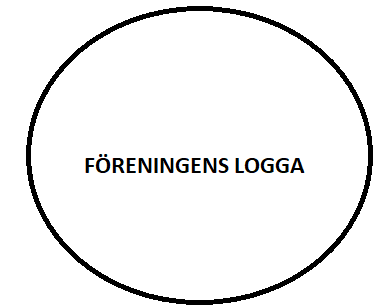 Förening: 	Lag:	Tävling: 	Välj ett objekt.
Division:	Välj ett objekt.SpelareLedareSkate nummerDerby namn Juridiskt namnFödelsedatumÅÅÅÅMMDDRollDerby namn Juridiskt namn 